Аддзел ідэалагічнай работы, культуры і па справах моладзі
Баранавіцкага райвыканкама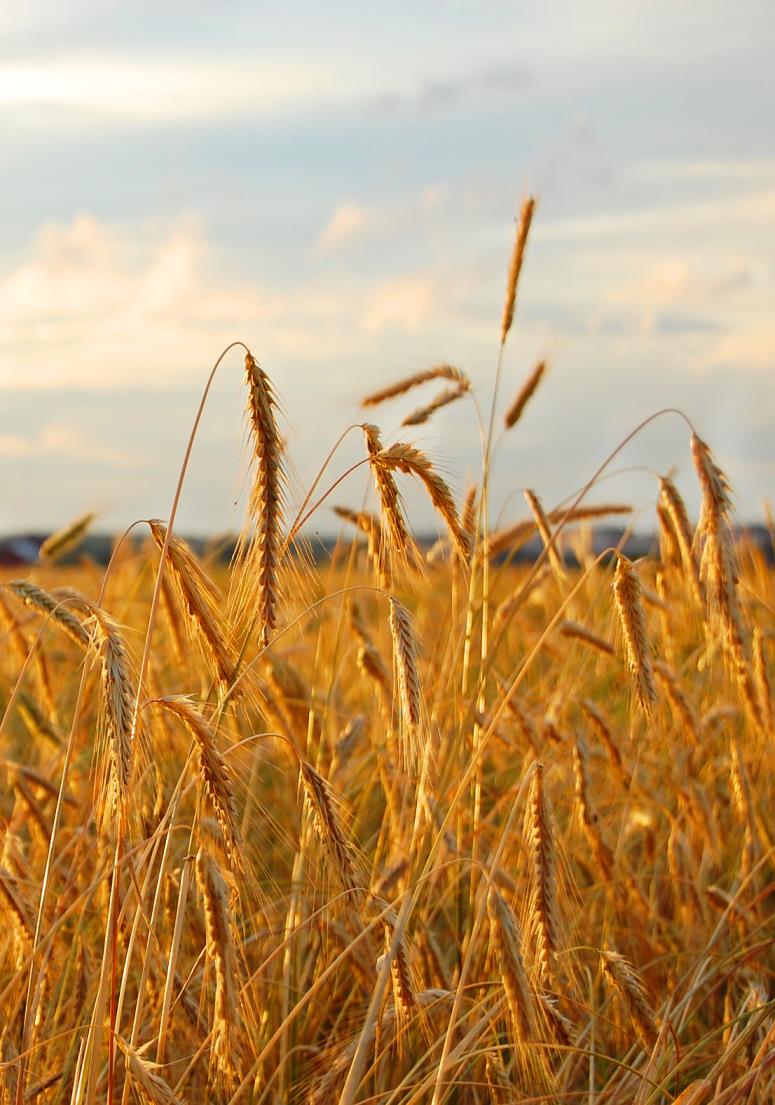 Баранавіцкая раённая цэнтралізаваная бібліятэчная сістэмаБібліяграфічны спіслітаратурыНовая Мыш, 2017ББК 91УДК 011/016Баранавіччына: дзень за днём…: бібліяграфічны спіс літаратуры / скл. Я.В. Филипава. – Новая Мыш. – 2017. – 20 с.  Выданне  “Баранавіччына: дзень за днём…” азнаёміць чытачоў бібліятэкі з ўсімі бакамі жыцця Баранавіцкага раёна ў 2017 годзе, у якое ўключаны артыкулы, якія друкаваліся на старонках газет «Наш край», «Рэспубліка», «Заря», «Звязда» і інш, а таксама  аналітычныя артыкулы са зборнікаў. Гэты бібліяграфічны спіс літаратуры разлічаны на шырокае кола чытачоў, якія цікавяцца  літаратурай краязнаўчага характару.  Да выпуска складзены алфавітны і геаграфічны паказальнікі. Афіцыйныя дакументы і матэрыялы аб краі:Решение Барановичского районного Совета депутатов от 23 декабря 2016 г. №114Решение Барановичского городского исполнительного комитета от 14 апреля 2017 г. № 1222 О присвоении почетного звания “Человек года” за 2016 годРешение Барановичского районного исполнительного комитета от 28 февраля 2017 г. № 254 Об установлении нормативов фактического потребления тепловой энергии за январь 2017 годаРешение Барановичского районного исполнительного комитета от 30 июня 2017 г. № 678 Об установлении нормативов фактического потребления тепловой энергии за май 2017 годаРешение Барановичского районного исполнительного комитета от 24 июля 2017 г. № 747 Об установлении нормативов фактического потребления тепловой энергии за июнь 2017 годаРешение Барановичского районного исполнительного комитета от 24 июля 2017 г. № 748 Об установлении средних нормативов потребления тепловой энергии на отопление 1 квадратного метра общей площади жилых помещений Решение Барановичского районного исполнительного комитета от 22 августа 2017 г. № 879 Об установлении нормативов фактического потребления тепловой энергии за июль 2017 годаРешение Барановичского районного исполнительного комитета от 9 августа 2016 г. №2164 “О постановке на учет бесхозяйного недвижимого имущества”Решение Барановичского районного исполнительного комитета от 25 сентября 2017 г. №1016 “Об установлении среднего норматива потребления тепловой энергии на подогрев 1 кубического метра воды”Решение Барановичского районного исполнительного комитета от 25 сентября 2017 г. №1017 “Об установлении нормативов фактического потребления тепловой энергии за август 2017 года”Решение Барановичского районного Совета депутатов от 28 сентября 2017 г. №164 Об изменении границ сельских населенных пунктов Барановичского районаРешение Барановичского районного исполнительного комитета от 24 октября 2017 г. №1120 “Об установлении нормативов фактического потребления тепловой энергии за сентябрь 2017 года”Б1 Край у цэлымГончар, И. Ушедший в историю 2016 год запомнился нам таким… / Инна Гончар // Наш край (г. Барановичи). – 2017. – 11 января (№2). – С. 4 – 5.Гончар, И. Чем примечательны годы Петуха / Инна Гончар // Наш край (г. Барановичи). – 2017. – 11 января (№2). – С. 19.Награды достойным : [о награждении ко Дню животновода] // Наш край (г. Барановичи). – 2017. – 18 января (№4). – С. 4.Гончар, И. Залог успешного развития – единство : [об итогах работы за 2016 год] / Инна Гончар // Наш край (г. Барановичи). – 2017. – 27 января (№7). – С. 2.Гончар, И. Удостоены звания “Человек года” Барановичского района / Инна Гончар // Наш край (г. Барановичи). – 2017. – 27 января (№7). – С. 4 – 5.Ими гордится Барановичский край : [об уроженцах нашего край – Героях Социалистического Труда] // Наш край (г. Барановичи). – 2017. – 27 января (№7). – С. 3.Апрелев, В. “Человек года”: 15 лучших : [названы имена лучших представителей Брестчины по итогам 2016 года] / Владимир Апрелев // Заря. – 2017. – 18 апреля (№44). – С. 1.Шубич, М. Хозяйка царства Берендея : [про Инну Петрашевич из Миловидского лесничества Барановичского лесхоза] / Михаил Шубич // Заря. – 2017. – 20 апреля (№45). – С. 8.“Человек года” Брестчины : [названы имена лучших представителей области: Пучко В. В. и Колосовский В. В.] // Наш край (г. Барановичи). – 2017. – 21 апреля (№30). – С. 2.Пискун, Г. На Доску почета : [“Диприз” и БГПТКСО занесены на областную Доску почета] / Галина Пискун // Наш край (г. Барановичи). – 2017. – 21 апреля (№30). – С. 2.Гиль, С. Стабильная позиция на внешнем рынке : [Барановичский комбинат ЖБК стал лауреатом республиканского конкурса] / Светлана Гиль // Наш край (г. Барановичи). – 2017. – 21 апреля (№30). – С. 2.Гончар, И. Домик в деревне: где и почем? : [где востребована недвижимость, чем примечательны эти деревни] / Инна Гончар // Наш край (г. Барановичи). – 2017. – 28 апреля (№31). – С. 6.Карпик, Т. Хорошее дело – сообща : [о республиканском субботнике] / Татьяна Карпик, Инна Гончар // Наш край (г. Барановичи). – 2017. – 28 апреля (№31). – С. 4.72-я мирная весна : [о праздновании Дня Победы в Барановичах] // Наш край (г. Барановичи). – 2017. – 11 мая (№33). – С. 2.Карпик, Т. Одна на всех – Победа : [глава г. Барановичи поздравил ветеранов ВОВ] / Татьяна Карпик // Наш край (г. Барановичи). – 2017. – 11 мая (№33). – С. 2.Гончар, И. Их подвиг бессмертен … : [празднование Дня Победы в Барановичском районе] / Инна Гончар // Наш край (г. Барановичи). – 2017. – 11 мая (№33). – С. 3.Домик в деревне: где и почем? / Инна Гончар // Наш край (г. Барановичи). – 2017. – 11 мая (№33). – С. 20.Сосницкая, Ж. Победителям от детей и внуков : [ГО ОО «БелОИ» поздравляет ветеранов ВОВ, членов организации с Днем Победы] / Жанна Сосницкая // Вместе. – 2017. – 12 мая №19). – С. 5.Булыга, Л. Её второе тренерское достижение : [о награждении Почетным званием «Человек года» спортсмена] : беседа со страшим тренером – преподавателем отделения акробатики Людмилой Булыгой / записал Александр Матюк // Наш край (г. Барановичи). – 2017. – 19 мая (№35). – С. 5.Герцев, В. Юрию Мазалевичу – медаль : [о вознаграждении директора Барановичского ф – ла протезно – ортопедического восстановительного центра] / Виталий Герцев // Наш край (г. Барановичи). – 2017. – 19 мая (№35). – С. 5.Карпік, Т. Ёсць чым ганарыцца : [пра Дзень вызвалення г. Баранавічы ад нямецка – фашысцкіх захопнікаў] / Таццяна Карпік // Наш край (г. Барановичи). – 2017. – 12 июля (№49). – С. 2.Гурская, А. В этом бриллианте 60 карат! : [о бриллиантовой свадьбе в семье Стёганцовых] / Алена Гурская // Наш край (г. Барановичи). – 2017. – 14 июля (№50). – С. 4.Гиль, C. Выигрывает команда, проигрывает – тренер : [о человеке года – Василии Жавнерчике] / Светлана Гиль // Наш край (г. Барановичи). – 2017. – 19 июля (№51). – С. 3.Шубич, М. Спасатель – универсал : [про Павла Саленика] / Михаил Шубич // Наш край (г. Барановичи). – 2017. – 21 июля (№52). – С. 3.Микульская, Т. В Лавриновичах – праздник : [о празднике деревни] / Тамара Микульская // Наш край (г. Барановичи). – 2017. – 18 августа (№60). – С. 8.Карпік, Т. “І ведаем, і памятаем…” : [пра вёску Пянчын] / Таццяна Карпік // Наш край (г. Барановичи). – 2017. – 18 августа (№60). – С. 5.Ракитный, Н. Любовь, как радуга над полем… : [о сельской глубинке] / Николай Ракитный // Наш край (г. Барановичи). – 2017. – 18 августа (№60). – С. 4.Герцев, В. От беспилотников  - до алмазов : [председатель Гос. комитета по науке и технологиям посетил Барановичский молочный комбинат] / Виталий Герцев // Наш край (г. Барановичи). – 2017. – 23 августа (№61). – С. 4.Карпик, Т. Стройотрасль на очередной ступени, или Развитие не остановится : [в Барановичах прошла выездная коллегия Министерства архитектуры] / Татьяна Карпик // Наш край (г. Барановичи). – 2017. – 23 августа (№61). – С. 3.Ордена Матери – жительницам Барановичского края // Наш край. — 2017. — 13 октября (№76). — С. 1.Гончар, И. Простое счастье орденоносной женщины : жительница д. Катминовцы Тамара Пугач награждена орденом Матери / Инна Гончар // Наш край. — 2017. — 13 октября (№76). — С. 2.Гончар, И. Успех любит упорных : о Дне работников сельского хозяйства и перерабатывающей промышленности / Инна Гончар // Наш край. — 2017. — 22 ноября (№86). — С. 3.Шубич, М. Чествование в Мире : более 90 передовиков сельхозпроизводства Барановичского района получили заслуженные награды / Михаил Шубич // Наш край. — 2017. — 22 ноября (№86). — С. 4.Ракитный, Н. Сердца для подвига готовы : о наградах в честь Дня работников сельского хозяйства и перерабатывающей промышленности / Николай Ракитный // Наш край. — 2017. — 17 ноября (№850. — С. 7.По труду – награды : о наградах в честь Дня работников сельского хозяйства и перерабатывающей промышленности // Наш край. — 2017. — 17 ноября (№850. — С. 2, 6.Б15 Наведванне краю афіцыйнымі
 і знакамітымі асобаміШубич, М. От проблем БПХО к обращениям граждан : [Брестскую область посетил председатель Совета Республики Национального собрания] / Михаил Шубич // Заря. – 2017. – 22 июля (№81). – С. 3.Гиль, С. Барановичские текстильщики прошли путь до Японии и обратно : [БПХО посетил председатель Совета Республики Национального собрания Михаил Мясникович] / Светлана Гиль // Наш край (г. Барановичи). – 2017. – 26 июля (№53). – С. 2.Герцев, В. Завод ЖБИ: разговор о перспективах : [председатель гос. комитета по имуществу РБ посетил Барановичский завод ЖБИ] / Виталий Герцев // Наш край (г. Барановичи). – 2017. – 18 августа (№60). – С. 1, 3.Гончар, И. К укреплению социального партнерства : на базе Барановичского района состоялся V Пленум Респ. комитета Бел. профсоюза работников агропромышленного комплекса / Инна Гончар // Наш край. — 2017. — 13 декабря (№92). — С. 2.Б199 Экспедыцыі. Падарожжы і турыстычныя 
маршруты па краюШубич, М. Марафон памяти : [автопробег в рамках акции «Цветы Великой Победы» прошел в районе] / Михаил Шубич // Заря. – 2017. – 6 мая (№50). – С. 7.Гончар, И. Дорогами боевой славы : [в Барановичском р – не состоялся автопробег, посвященный Дню Победы] / Инна Гончар // Наш край (г. Барановичи). – 2017. – 11 мая (№33). – С. 3.Герцев, В. «Итальянский ампир в белорусской Полонечке» : [о туризме в Барановичском районе] / Виталий Герцев // Наш край (г. Барановичи). – 2017. – 11 мая (№33). – С. 4.Шубич, М. Гостеприимство на экспорт : [об экспорте туристических услуг Барановичского района] / Михаил Шубич // Заря. – 2017. – 18 мая (№54). – С. 5.Б22 Мясцовыя органы ўладыРезолюция собрания хозяйственного актива Барановичского района // Наш край (г. Барановичи). – 2017. – 10 февраля (№11). – С. 3.Шуманская, О. В мире и согласии : [о встрече священнослужителей и местной властью в Барановичском горисполкоме] / Ольга Шуманская // Наш край (г. Барановичи). – 2017. – 7 апреля (№26). – С. 2.Яскевіч, С. Пасадзі сваё дрэва : пра сесію Баранавіцкага раённага Савета дэпутатаў / Святлана Яскевіч // Звязда. — 2017. — 11 кастрычніка (№196). — С. 1, 3. (Приложение: Мясцовае самакіраванне).Гиль, С. Открыт для диалога : о назначении нового начальника управления архитектуры и градостроительства Барановичского горисполкома / Светлана Гиль // Наш край. — 2017. — 11 октября (№75). — С. 2.Гончар, И. Открытый диалог : в а/г Карчево прошла встреча председателя Барановичского районного исполнительного комитета с населением / Инна Гончар // Наш край. — 2017. — 1 ноября (№81). — С. 2.Гончар, И. Конструктивный диалог : председатель Барановичского райисполкома провел встречу с населением а/г Гирмантовцы / Инна Гончар // Наш край. — 2017. — 22 ноября (№86). — С. 2.Б223 Гарадскія органы ўладыВолынец, С. Исторический Указ Петра Первого : [об истории органов ЗАГС] / Светлана Волынец, Светлана Гиль // Наш край (г. Барановичи). – 2017. – 11 января (№2). – С. 6.Б225 Сельскія органы ўлады Гончар, И. Вместе жить и работать, или Когда сельисполком – помощник / Инна Гончар // Наш край. — 2017. — 6 декабря (№90). — С. 5.Б226 Мяцовы апарат кіравання. 
Мясцовыя ўстановыГиль, С. Романтичное Рождество / Светлана Гиль // Наш край (г. Барановичи). – 217. – 13 января (№3). – С. 3.Б226.3 Сацыяльнае забеспячэнне“Для государства важен каждый человек” : [зам. председателя горисполкома ответил на вопросы корреспондента «НК»] / Алексей Гарбуз ; автор материала Виталий Герцев // Наш край (г. Барановичи). – 2017. – 12 июля (№49). – С. 4 – 5.Б226.5 Міліцыя. Ахова грамадскага парадкуДерябин, Д. Учиться лучше на чужих ошибках : [Барановичский межрайонный прокурор ответил на вопросы корреспондента «НШ»] / Даниил Дерябин ; автор материала Ирина Соснина // Наш край (г. Барановичи). – 2017. – 3 февраля (№9). – С. 5.Соснина, И. “В нашем деле важен фарт…” : [о сотруднике милиции Вадиме Мешковиче] / Ирина Соснина // Наш край (г. Барановичи). – 2017. – 3 марта (№17). – С. 4.Герцев, В. Если берется Сокол… : [об оперуполномоченном ГОВД Виталии Соколе] / Виталий Сокол // Наш край (г. Барановичи). – 2017. – 3 марта (№17). – С. 5.Шляков, М. Когда счет идет на минуты … : [о барановичской милиции] / Михаил Шляков // Наш край (г. Барановичи). – 2017. – 3 марта (№17). – С. 4 – 5.Соснина, И. Искать решение сообща : [об обеспечении законности и правопорядка в Барановичах] / Ирина Соснина // Наш край (г. Барановичи). – 2017. – 19 мая (№35). – С. 3.Шубич, М. День в “заключении” : [корреспондент «Зари» побывал в СИЗО, ИУОТ, ИК] / Михаил Шубич // Заря. – 2017. – 22 августа (№94). – С. 1, 3.Б23 Грамадскае жыццё. 
Грамадскія рухі і арганізацыі краюЛитвинович, Е. На новом этапе : [о заседаниях РОО «Белая Русь»] / Евгений Литвинович // Заря. – 2017. – 16 февраля (№19). – С. 3.Герцев, В. «Белая Русь» / Виталий Герцев // Наш край (г. Барановичи). – 2017. – 9 марта (№18). – С. 2 – 3.Б 232 Маладзёжныя і дзіцячыя рухі і арганізацыіПочему иногда лучше быть белой вороной? : [о проблемах правонарушений молодежью] // Наш край (г. Барановичи). – 2017. – 3 февраля (№9). – С. 4.Тютеньков, М. Кто лучший активист? : [о лучшем активе БРСМ в 2016] / Максим Тютеньков // Наш край (г. Барановичи). – 2017. – 10 февраля (№11). – С. 2.Герцев, В. “Работу вижу только в команде” : [о новом лидере гор. орг – ции БРСМ Андрее Ремезе] / Виталий Герцев // Наш край (г. Барановичи). – 2017. – 14 апреля (№28). – С. 2.Гончар, И. Молодым везде у нас дорога : [о деятельности БРСМ] / Инна Гончар // Наш край (г. Барановичи). – 2017. – 21 апреля (№30). – С. 3.Б235 Іншыя грамадскія рухі і арганізацыіЯскевіч, С. Парадаваць саміх сябе : [аб дзейнасці “Надзеі”] / Святлана Яскевіч // Звязда. – 2017. – 15 сакавіка (№49). – С. 1, 8.Азарко, Д. Эффективность по – барановичски : [о Барановичском ЖКХ] / Денис Азарко // Государственный контроль. – 2017. - №1. – С. 62.Б24 Праца і працоўныя рэсурсыРакитный, Н. Цепь крепка звеньями : [о семейных династиях на ЗАО «Атлант»] / Николай Ракитный // Наш край (г. Барановичи). – 2017. – 19 мая (№35). – С. 4.Б245 Ахова працы. Сацыяльнае страхаваннеГиль, С. Исправление в трудовой книжке : [о предоставлении пенсионных документов в органы по труду, занятости и социальной защите] / Светлана Гиль // Наш край (г. Барановичи). – 2017. – 26 июля (№53). – С. 6.Б249 Занятасць насельніцтва. Беспрацоўе. 
Праблемы працаўладкаванняГончар, И. “Урожаи” камней – с полей : [об оплачиваемых общественных работах в ф-ле «Тепливоды» птицефабрики «Дружба»] / Инна Гончар // Наш край (г. Барановичи). – 2017. – 7 апреля (№26). – С. 2.Гиль, С. Имеете квалификацию? Есть вакансия! : [о занятости населения] / Светлана Гиль // Наш край (г. Барановичи). – 2017. – 12 июля (№49). – С. 3.Шубич, М. Не отработать ,а работать : накануне нового года прошла встреча молодых специалистов с руководством Барановичского района / Михаил Шубич // Заря. — 2017. — 28 декабря (№147). — С. 6.Б25 Міжнародныя сувязі краюШубич, М. Открываем китайский рынок : [китайская делегация посетила Барановичский район] / Михаил Шубич // Наш край (г. Барановичи). – 2017. – 14 июля (№50). – С. 2.Первые шаги на большом пути : [подписан Меморандум о сотрудничестве между отделом по работе с талантами Муниципального комитета города Ичан и Барановичским государственным университетом] // Наш край (г. Барановичи). – 2017. – 2 августа (№55). – С. 3.Шубич, М. В Ичане верны обещаниям : [Барановичи и Ичан подписали Меморандум о партнерских отношениях] / Михаил Шубич // Заря. – 2017. – 3 августа (№86). – С. 13.Шубич, М. У “Дружбы” – знак “Халяль” : [ген. директору п/ф «Дружба» вручили сертификат] / Михаил Шубич // Заря. – 2017. – 5 августа (№87). – С. 5.Б251 Гарады-пабрацімыГерцев, В. Города встретились в Барановичах : о четвертой встрече городов – побратимов Беларуси и Польши / Виталий Герцев // Наш край. — 2017. — 11 октября (№75). — С. 3.Шубич, М. Движение вперед : о четвертой встрече городов – побратимов Беларуси и Польши / Михаил Шубич // Заря. — 2017. — 12 октября (№116). — С. 3. Соснина, И. Есть чему поучиться : о встрече городов – побратимов Беларуси и Латвии (Барановичи и Елгава) / Ирина Соснина // Наш край. — 2017. — 1 ноября (№81). — С. 3.Б268 Дзеці і падлеткіШубич, М. Счастье в дом : в Барановичах открылся четвертый детский дом семейного типа / Михаил Шубич // Заря. – 2017. – 14 января (№5). - С. 16.Соснина, И. Дом, где поселилось счастье : [о детском доме семейного типа] / Ирина Соснина // Наш край (г. Барановичи). – 2017. – 18 января (№4). – С. 5.Гончар, И. Юные дарования : [встреча руководства района с одаренными детьми] / Инна Гончар // Наш край (г. Барановичи). – 2 июня (№39). – С. 3.Б269 Пенсіянеры і іншыя слаі насельніцтваРакитный, Н. Иван Васильевич профессий не менял : [об Иване Смольницком] / Николай Ракитный // Наш край (г. Барановичи). – 2017. – 14 апреля (№28). – С. 4.Герцев. В. С особыми людьми – на равных : в Барановичах откроется второе отделение дневного пребывания для инвалидов / Виталий Герцев // Наш край. — 2017. — 4 октября (№73). — С. 3.Соснина, И. “Мы очень ждали этот объект…” : в Барановичах открыли второе отделение дневного пребывания для инвалидов / Ирина Соснина // Наш край. — 2017. — 18 октября (№77). — С. 3.Худенко, Н. Надежная пристань – Лесная : в Леснянском доме – интернате для престарелых и инвалидов открылось психоневрологическое отделение / Николай Худенко // // Наш край. — 2017. — 6 декабря (№90). — С. 4.Б36 Метэаралагічная і кліматычная 
характарыстыка краюШубич, М. Налетела злая буря : [циклон обрушился на Барановичский лесхоз] / Михаил Шубич // Наш край (г. Барановичи). – 2017. – 21 июля (№52). – С. 3.Б371 Запаведнікі. Заказнікі. ПаркіСергеев, И. Пущанские старожилы : о заготовке желудей черешчатого и скального дуба / Иван Сергеев // Заря. — 2017. — 31 октября (№124). — С. 2.Б392 Мінімалізацыя вынікаў аварыі на ЧАЭССоснина, И. Испытание мирным атомом : [о последствиях аварии на ЧАЭС со слов Сергея и Надежды Башак] / Ирина Соснина Гончар // Наш край (г. Барановичи). – 2017. – 21 апреля (№30). – С. 4.Б4 Эканоміка краюГиль, С. Критический анализ узких мест : [о работе городской экономики в 2016 г.] / Светлана Гиль, Татьяна Карпик // Наш край (г. Барановичи). – 2017. – 15 февраля (№12). – С. 1, 3 – 5.Тихно, Д. Куда движется локомотив городской экономики? : беседа с зам. председателя барановичского горисполкома Дмитрием Тихно / записала Светлана Гиль // Наш край (г. Барановичи). – 2017. – 17 мая (№34). – С. 2 – 5.Гиль, С. Переменчивый климат полугодия : [об экономическом положении города] / Светлана Гиль // Наш край (г. Барановичи). – 2017. – 26 июля (№53). – С. 3 – 5.Б411 Эканоміка прамысловасціГерцев, В. Идею – в тысячи рублей : [об улучшениях на БПХО] / Виталий Герцев // Наш край (г. Барановичи). – 2017. – 16 августа (№59). – С. 5.Соснина, И. Кто тянет город вниз : об экономическом положении предприятий г. Барановичи / Ирина Соснина // Наш край. — 2017. — 4 октября (№73). — С. 6.Б42 Асобныя галіны прамысловасціГиль, С. Надежда – на профессионализм коллектива : о назначении нового директора Барановичского завода ЖБИ / Светлана Гиль // Наш край. — 2017. — 11 октября (№75). — С. 2.Б422 Паліўна-энергетычная прамысловасцьХуденко, Н. Воздушных линий негасимый свет : Барановичским электросетям – 60 лет / Николай Худенко // Наш край (г. Барановичи). – 2017. – 2 августа (№55). – С. 4 – 5.Шубич, М. Энергия из отходов : первая в Беларуси биогазовая установка в коммунальной сфере начала работу в Барановичах / Михаил Шубич // Заря. — 2017. — 7 декабря (№139). — С. 5.Б427 Харчовая прамысловасцьШубич, М. Лабораторный виварий “Барановичихлебопродукта” : [что помогает комбинату производить качественную продукцию] / Михаил Шубич // Наш край (г. Барановичи). – 2017. – 16 августа (№59). – С. 5.Гиль, С. Где рождаются масло – сырно – творожные берега молочных рек : о Барановичском молочном комбинате / Светлана Гиль // Наш край. — 2017. — 15 ноября (№84). — С. 1, 3.Б432 Прамысловае будаўніцтваШубич, М. «Таких разработок нет в мире…» : [о научных разработках на «558 Авиационном ремонтном заводе»] / Михаил Шубич // Заря. – 2017. – 28 января (№11). – С. 3.Б436 Жыллёвае будаўніцтва. Санітарная тэхніка. 
Камунальная гаспадаркаГиль. С. Шанс приобрести квартиру / Светлана Гиль // Наш край (г. Барановичи). – 2017. – 20 января (№5). – С. 2.Шубич, М. Беспокойные будни : о подготовке жилья и объектов инфраструктуры к зимнему периоду / Светлана Гиль // Заря. — 2017. — 30 сентября (№111). — С. 10.Б46 Сельская гаспадаркаШубич, М. Торт из “Президент - отеля” : в Барановичском районе чествовали лучших животноводов / Михаил Шубич // Заря. – 2017. – 21 января (№8). – С. 3.Шубич, М. Песни над нивой : хлеборобы района начали уборку зерновых / Михаил Шубич // Наш край (г. Барановичи). – 2017. – 21 июля (№52). – С. 1, 2.Шубич, М. Горячий август семнадцатого… : [в Барановичском районе чествовали первый комбайновый экипаж - тысячник] / Михаил Шубич // Заря. – 2017. – 12 августа (№90). – С. 4.Ракитный, Н. Первопроходцы нивы золотой : [о комбайнерах – передовиках ф-ла «Тепливоды» п/ф «Дружба»] / Николай Ракитный // Наш край (г. Барановичи). – 2017. – 16 августа (№59). – С. 2.Ракитный, Н. И в пшенице “находятся” детки : [работников ОАО «СтоловичиАгро» поздравили с рождением ребенка] / Николай Ракитный // Наш край (г. Барановичи). – 2017. – 16 августа (№59). – С. 3.Гончар, И. Профессия стала семейной : [в Барановичском районе на хлебной ниве работает 21 экипаж] / Инна Гончар // Наш край (г. Барановичи). – 2017. – 16 августа (№59). – С. 3.Гончар, И. Помощники аграриев – спасатели : [сотрудники Барановичского ГРОЧС помогают аграриям убирать хлеб] / Инна Гончар // Наш край (г. Барановичи). – 2017. – 16 августа (№59). – С. 3.Гончар, И. Урожай – в закрома : [в хозяйствах Барановичского района заканчивается уборочная кампания] / Инна Гончар // Наш край (г. Барановичи). – 2017. – 18 августа (№60). – С. 2.Гончар, И. «Гала» - в закрома : об уборке сахарной свеклы и картофеля / Инна Гончар // Наш край. — 2017. — 11 октября (№75). — С. 3.Гончар, И. Сахарный сезон : об уборке кукурузы и сахарной свеклы / Инна Гончар // Наш край. — 2017. — 4 октября (№73). — С. 2.Гончар, И. Сахарница будет полной : в хозяйствах Барановичского района завершена уборка сахарной свеклы / Инна Гончар // Наш край. — 2017. — 10 ноября (№83). — С. 2.Б462.4 ФермерствыДружеский жест “Дружбы” : [птицефабрика оказала спонсорскую помощь Леснянскому дому - интернату] // Наш край (г. Барановичи). – 2017. – 3 февраля (№9). – С. 7.Лидеры из «Дружбы» : [в Брестской области появился первый экипаж комбайнеров - трехтысячников] // Заря. – 2017. – 19 августа (№93). – С. 1.Гончар, И. Даёшь, молодежь! : [в Брестской области появился первый молодежный экипаж комбайнеров, намолотивших более двух тысяч тонн зерна] / Инна Гончар // Наш край (г. Барановичи). – 2017. – 18 августа (№60). – С. 2.Гончар, И. Первый экипаж – трехтысячник Брестчины – из «Дружбы» / Инна Гончар // Наш край (г. Барановичи). – 2017. – 23 августа (№61). – С. 1, 2.Лосич, П. Тысячник из Крошина : [тракторист первым в Барановичском районе перевез тысячу тонн зерна] / Павел Лосич // Рэспубліка. – 2017. – 25 жніўня (№159). – С. 6.Гончар, И. Живая история “Дружбы” : о семейных династиях, работающих на п/ф “Дружба” / Инна Гончар // Наш край. — 2017. — 10 ноября (№83). — С. 4.Б462.7 Сельскагаспадарчыя вопытныя станцыі 
і іншыя сельскагаспадарчыя ўстановыГончар, И. Провести “политику” НЭП : о назначении нового директора ЗАО “Щара - Агро” / Инна Гончар // Наш край. — 2017. — 11 октября (№75). — С. 2. Б462.8 Механізацыя сельскай гаспадаркіРахманова, Е. На мехдворе кипит работа : [о подготовке сельхозтехники к работе] / Екатерина Романова // Наш край (г. Барановичи). – 2017. – 16 августа (№59). – С. 2.Б463 Агратэхніка. Агульнае раслінаводстваГончар, И. Коси, коса, пока роса … : [о заготовке кормов в Барановичском районе] / Инна Гончар // Наш край (г. Барановичи). – 2017. – 9 июля (№41). – С. 1, 2.Б464 Вырошчванне асобных культурГончар, И. Солнечные минуты на полевом счету : [о посевах яровых зерновых и зернобобовых в Барановичском р - не] / Инна Гончар // Наш край (г. Барановичи). – 2017. – 19 мая (№35). – С. 2.Б465 Лясная гаспадаркаШубич, М. Прочли зимнюю азбуку : зимний учет численности диких животных завершили в Барановичском лесхозе / Михаил Шубич // Заря. – 2017. – 16 февраля (№19). – С. 20.Шубич, М. Лесник Инна [об Инне Петрашевич из Миловидского лесничества Барановичского лесхоза] / Михаил Шубич // Наш край (г. Барановичи). – 2017. – 3 марта (№17). – С. 3.Б466 Жывёлагадоўля. ЗверагадоўляГончар, И. Молодежь не отстает : [о товарно – молочной ферме «Новая Мышь» агрокомбината «Мир»] / Инна Гончар // Наш край (г. Барановичи). – 2017. – 18 января (№4). – С. 2 – 3.Гончар, И. Крупнорогатая экономика : [о производстве молока в районе] / Инна Гончар // Наш край (г. Барановичи). – 2017. – 18 января (№4). – С. 2.Гончар, И.  Реки сорта “экстра” : [о развитии животноводства в районе] / Инна Гончар // Наш край (г. Барановичи). – 2017. – 18 января (№4). – С. 2.Гончар, И. На первом плане – соблюдение технологий : [о развитии животноводства в районе] / Инна Гончар // Наш край (г. Барановичи). – 2017. – 18 января (№4). – С. 3. Гончар, И. Мамы для четвероногих малышей : [о выращивании телят на молочно – товарном комплексе «Столовичи»] / Инна Гончар // Наш край (г. Барановичи). – 2017. – 18 января (№4). – С. 3.Ежедневно по миллиону – реально : [о Барановичской птицефабрике] / Инна Гончар // Наш край (г. Барановичи). – 2017. – 18 января (№4). – С. 4.Б469 Рыбная гаспадарка. Рыбная лоўля“Клёвые” места или Где поймать рыбку? : [где в Барановичском районе можно бесплатно ловить рыбу] // Наш край (г. Барановичи). – 2017. – 7 июня (№40). – С. 6.Б474 Грамадскае харчаваннеШубич, М. Сладкие цветы Ольги Ромашко : [о мастере – кондитере из Барановичей] / Михаил Шубич // Заря. – 2017. – 4 февраля (№14). – С. 9.Б5 Ахова здароўя. Медыцынскія ўстановы. 
Фізічная культура і спортШубич, М. Кинестетикс: тонкостям работы с лежачими больными можно научиться / Михаил Шубич // Заря. – 2017. – 18 мая (№54). – С. 19.Б55 Аптэкі. Аптэчная справаГерцев, В. В аптеку – с электронным рецептом / Виталий Герцев // Наш край (г. Барановичи). – 2017. – 16 августа (№59). – С. 4.Б57 Фізічная культура і спорт. 
Фізічныя і спартыўныя арганізацыіМатюк, А. [о сильнейших спортсменах и тренерах 2016 года] / Александр Матюк // Наш край (г. Барановичи). – 2017. – 20 января (№5). – С. 5. Матюк, А. Спорт 6 [о ФК «Барановичи» и республиканском турнире, посвященном Дню защитников Отечества] / Александр Матюк // Наш край (г. Барановичи). – 2017. – 3 марта (№17). – С. 6.Герцев, В. Ы атмосфере содружества : [о международном турнире по хоккею среди женщин] / Виталий Герцев // Наш край (г. Барановичи). – 2017. – 14 апреля (№28). – С. 2.Б570 Арганізацыя фізкультурнай і спартыўнай работыГерцев, В. Как сохранить красоту, подскажет “Надежда” : [о развитии физкультуры и спорта в Барановичском районе] / Виталий Герцев // Наш край (г. Барановичи). – 2017. – 19 мая (№35). – С. 5.Гончар, И. На областной этап поедет “Мир” : [о соревновании на лыжероллерной трассе] / Инна Гончар // Наш край (г. Барановичи). – 2 июня (№39). – С. 8.Богуцкий, В. Шаг к долголетию : [о спортивном мероприятии] / Вадим Богуцкий  // Наш край (г. Барановичи). – 2017. – 14 июля (№50). – С. 3.Юргель, Р. І ў 60 з табою мы станцуем танга … : ці можна выратаваць вясковага пенсіянера ад адзіноты? / Рагнеда Юргель // Звязда. – 2017. – 2 жніўня (№146). – С. 8.Карпик, Т. С пользой и позитивом для молодежи : [на берегу озера Гать прошел турслет работающей молодежи г. Барановичи] / Татьяна Карпик // Наш край (г. Барановичи). – 2017. – 16 августа (№59). – С. 12.Гончар, И. “Прибужье” встречало друзей : [в Барановичском районе проходил молодежный форум – лагерь «Прибужбе – 2017. Молодежный квест»] / Инна Гончар // Наш край (г. Барановичи). – 2017. – 23 августа (№61). – С. 12.Б631 Дашкольныя ўстановы. Дзіцячыя садыГерцев, В. “Дарим счастье детства” : в барановичском д/с №54 – новый руководитель / Виталий Герцев // Наш край. — 2017. — 6 октября (№74). — С. 2.Б633 Пачатковыя і сярэднія школы, ліцэі, гімназіі. Навучанне і выхаваннеШубич, М. Солнечная электростанция… на крыше гимназии : [в Барановичах реализуется очень перспективный проект] / Михаил Шубич // Заря. – 2017. – 19 января (№7). – С. 3.Петрачэнка, Г. Святло ўключылі ў праграму : гімназісты з Баранавічаў робяць сонечныя батарэі і вырошчваюць лаймы памерам з грейфрут / Ганна Петрачэнка // Народная газета. – 2017. – 10 лютага (№6). – С. 15.Соколовская, Е. Экономить поможет… солнце : [о новых технологиях] / Елена Соколовская // Заря. – 2017. – 7 февраля (№15). – С. 8.Шубич, М. «Зеленая» энергия : появится ли солнечная электростанция на крыше гимназии №5? / Михаил Шубич // Наш край. – 2017. – 15 февраля (№12). – С. 21.Гончар, И. Предприниматели со школьной скамьи : [об организации бизнес – компании в УО] / Инна Гончар // Наш край (г. Барановичи). – 2017. – 14 апреля (№28). – С. 3.Кисель, Н. Хранители белорусского фольклора : [про ансамбль «Матейка»] / Надежда Кисель // Наш край (г. Барановичи). – 2017. – 28 апреля (№31). – С. 12.Гончар, И. К учебному году готовы : [о подготовке школ к новому году] / Инна Гончар // Наш край (г. Барановичи). – 2017. – 23 августа (№61). – С. 5.Герцев, В. Поющая молния, роботы, зеленая энергия или Инновации начинаются здесь : об учителе физики гимназии №5 Андрее Любасе / Виталий Герцев // Наш край. — 20 октября (№78). — С. 3.Гончар, И. Жемчужненская школа впереди : Барановичское районное объединение профсоюзов подвело итоги работы за год / Инна Гончар // Наш край. — 2017. — 28 декабря (№96). — С. 4.Б637 Сярэднеспецыяльныя навучальныя ўстановы. 
Тэхнікумы. КаледжыГерцев, В. Таланты нашего края / Виталий Герцев // Наш край (г. Барановичи). – 2017. – 331 марта (№24). – С. 3.Гончар, И. Педагоги обменялись опытом : на базе Новомышского гос. проф. лицея с/х производства состоялась областная конференция педработников учреждений профессионального образования / Инна Гончар // Наш край. — 2017. — 13 октября (№76). — С. 3.Герцев, В. Джаз… на баяне : о студенте Барановичского государственного музыкального колледжа Артеме Деревяго / Виталий Герцев // Наш край. — 2017. — 6 октября (№74). — С. 3.Б638 Вышэйшая адукацыя. 
Вышэйшыя навучальныя ўстановыПобеды Барановичского университета  Гиль // Наш край (г. Барановичи). – 2017. – 20 января (№5). – С. 3.Шыцька, Я. Баранавічы, Полацк і Мазыр : [пра вышэйшіе навучальные установы у гарадах] / Яўгенія Шыцька // ЛіМ. – 2017. – 21 ліпеня (№29). – С. 11.Б641 Дамы і палацы культуры. Клубы. 
Паркі культуры і адпачынкуШубіч, М. У пошуку скарбаў : у музеі “На заслужаным пачынку” Крошынскага СДК наліваецца больш за 100 музычных інструментаў / Міхаіл Шубіч // Заря. – 2017. – 26 студзеня (№10). – С. 13.Б642 Бібліятэкі. Бібліяграфічная работаГончар, И. Для чтения нет каникул : [в ЦРБ в Новой Мыши стартовала Неделя детской и юношеской книги] / Инна Гончар // Наш край (г. Барановичи). – 2017. – 29 марта (№23). – С. 23.Гурская, А. “Душа народа ў творах іх жыве” : [пра свята кнігі у Баранавіцкай раённай цэнтральнай бібліятэцы] / Алена Гурская // Наш край (г. Барановичи). – 2017. – 14 июля (№50). – С. 4.Юргель, Р. Чамадан з кнігамі і плюшкі : [пра “Чытаючы прыпынак” в РЦБС] / Рагнеда Юргель // Звязда. – 2017. – 26 ліпеня (№141). – С. 3.Ошибкина. С. Библиотека собрала друзей : Барановичская центральная районная библиотека отметила 70 лет / Светлана Ошибкина // Наш край. — 2017. — 29 сентября (№72). — С. 6.Б644 Музейная справа. МузеіШуманская, О. По городу – с графиней Разводовской : [о Барановичском краеведческом музее] / Ольга Шуманская // Наш край (г. Барановичи). – 2017. – 28 апреля (№31). – С. 19.Пономарев, О. от пластинки до музея : в Барановичах открылся первый и единственный в Беларуси музей ЗАГСа / Олег Пономарев // Заря. — 2017. — 9 ноября (№127). — С. 4.Б644.1 Калекцыі. КалекцыяніраваннеШуманская, О. О коллекции, собранной с душой и трепетом : [о владельце коллекции предметов быта Борисе Артеме] / Ольга Шуманская // Наш край (г. Барановичи). – 2017. – 14 июля (№50). – С. 3.Б649 Культура быту. 
Сучасныя святы і абрады. Сям’я і бытШубич, М. Бежали с настроением! : [у а/г Мир состоялся областной лыжный праздник] / Михаил Шубич // Заря. – 2017. – 21 февраля (№21). – С. 1, 3.Карпик, Т. На лыжне – всем краем : [в а/г Мир состоялся лыжный праздник] / Татьяна Карпик, Михаил Шубич // Наш край. – 2017. – 22 февраля (№14). – С. 3.Карпік, Т. Свята напозненае гонарам за краіну : [ў Баранавічах прайшло мерапрыемства, прысвечанае Дню Дзяржаўнага герба і Дзяржаўнага сцяга РБ] / Таццяна Карпік // Наш край (г. Барановичи). – 2017. – 17 мая (№34). – С. 2.Б657 Краязнаўчы турызм. Краязнаўчыя экскурсііШубич, М. Последний полет ядерного бомбардировщика : полвека назад под Барановичами разбился военный самолет Ту-22 / Михаил Шубич // Заря. – 2017. – 15 апреля (№43). – С. 6.Б69 Рэлігійнае жыццё ў краіСоснина, И. Жизнь полна чудес : [о праздничных богослужениях] / Ирина Соснина // Наш край (г. Барановичи). – 2017. – 14 января (№3). – С. 4.Богуцкий, В. Поклонились чудотворной иконе Божией Матери : [в Барановичи прибыла Жировичская икона Божией Матери] / Вадим Богуцкий // Наш край (г. Барановичи). – 2017. – 19 июля (№51). – С. 23.Б715 Мемарыяльныя комплексы, манументы, 
комплексы, помнікі і іншыя малыя формы архітэктурыМы тебя помним, солдат! : [в Городище открыли памятник «Братская могила»] // Наш край (г. Барановичи). – 2017. – 11 мая (№33). – С. 3.Б73 Жывапіс. Скульптура. ГрафікаГерцев, В. …И сирень – как настоящая! : [о художнике Юрии Лешике] / Виталий Герцев // Наш край (г. Барановичи). – 2017. – 19 мая (№35). – С. 8.Б74 Народная творчасць. 
Прыкладное мастацтва. ДызайнДзядзюля, А. Шлях Жэкі : [пра Бычкоўскага] / Алена Дзядзюля // Звязда. – 2017. – 3 лютага (№23). – С. 4.Б75 МузыкаГерцев, В. Барановичи – в лауреатах : [об успехе ансамбля бального танца «Фиеста»] / Виталий Герцев // Наш край (г. Барановичи). – 2017. – 3 февраля (№9). – С. 4.Герцев, В. Брестская череда наград / Виталий Герцев // Наш край (г. Барановичи). – 2017. – 3 февраля (№9). – С. 4.Соснина, И. Автору гимна Барановичей – 60 : [про композитора Федора Жиляка] / Ирина Соснина // Наш край (г. Барановичи). – 2 июня (№39). – С. 2.Худенко, Н. Им рукоплескала Галичина : [представители Барановичского региона – солисты Мирского дома культуры и учащаяся Барановичского музыкального колледжа приняли участие в Международном фестивале в Украине] / Николай Худенко // Наш край (г. Барановичи). – 2017. – 21 июля (№52). – С. 4.Шуманская, О. Награда из Болгарии : [детский ансамбль танца «Улыбка» получил диплом I степени на международном фестивале – конкурсе «Славянский венец»] / Ольга Шуманская // Наш край (г. Барановичи). – 2017. – 21 июля (№52). – С. 4.Шуманская, О. Не только “Арт - вакацыі” : духовой оркестр Барановиского лицея машиностроения в пятый раз стал лауреатом фестиваля “Арт - вакацыі” / Ольга Шуманская // Наш край (г. Барановичи). – 2017. – 21 июля (№52). – С. 4.Абрамчук, С. Музыка – моя жизнь : [Вероника Острога представит Брестскую область на международном фестивале «Молодежь – за союзное государство»] / Светлана Абрамчук // Наш край (г. Барановичи). – 2017. – 21 июля (№52). – С. 4.Б76 Тэатр. Эстрада. Цырк.Тандем таланта и фантазии : [про театр «На Мышанцы»] // Наш край (г. Барановичи). – 2017. – 7 апреля (№26). – С. 3.Шубич, М. «На Мышанцы»: 20 лет со зрителем : [о театре Новомышского лицея сельхозпроизводства] / Михаил Шубич // Заря. – 2017. – 15 апреля (№43). – С. 8.Б78 Мастацкая самадзейнасцьБогуцкий, В. С шуткой по жизни : [в ДК а/г Мир прошел полуфинал районного турнира КВН] / Вадим Богуцкий // Наш край (г. Барановичи). – 2017. – 28 июля (№54). – С. 4.Б781 Калектывы мастацкай самадзейнасціГерцев, В. На золоте болгарского песка : [юные барановичские таланты поехали на фестиваль – конкурс «Мир, искусство и море»] / Виталий Герцев Наш край (г. Барановичи). – 2017. – 14 июля (№50). – С. 4.Герцев, В. Слова Купалы, музыка … автора хита “пра цыбулю» : про народный «гурт вандроўных музыкаў “Фэст” / Виталий Герцев // Наш край. — 2017. — 20 октября (№78). — С. 5.Па кропельцы, па кропельцы… : пра кіраўніка тэатра эстрады “Кропелька” Ларысу Довят // Культура. — 2017. — 9 снежня (№49). — С. 11.Б782 Фестывалі мастацкай самадзейнасціГанчар, І. “Сяброўкі” назаўжды : фальклорны гурт Перхавіцкага дома культуры “Сяброўкі” адзначае 40-гадовы юбілей / Іна Ганчар // Наш край.  — 2017. — 6 октября (№74). — С. 4.Герцев, В. Лауреаты «в квадрате»! : дуэт ансамбля бального танца «Фиеста» стал лауреатом I и II степени на открытом фестивале – конкурсе искусств «Золотая нота» / Виталий Герцев // Наш край. — 2017. — 6 октября (№74). — С. 3.Б81 Мясцовыя пісьменнікі, іх творы і літаратура 
аб іх жыцці і дзейнасціНарваткіна, К. Верасовы звон : [вершы] / Кацярына Нарваткіна // Маладосць. – 2017. - №4. – С. 14 – 16.Б82 Пісьменнікі-ураджэнцы краюШубіч, М. Па родных сцежках нашага Галубка / Міхаіл Шубіч // Заря. – 2017. – 1 чэрвеня (№60). – С. 18.Крэйдзіч, А. Андрэй Рымша з Пянчына : [пра знакмітага земляка Баранавіччыны] / Анатоль Крэйдзіч // Наш край (г. Барановичи). – 2017. – 18 августа (№60). – С. 5.Рагін, Я. Птушка на каванай жырандолі : пра жырандоль Паўлюка Багрыма / Яўген Рагін // Культура. — 2017. — 9 снежня (№49). — С. 10.Б85 Літаратурныя аб’яднанні і гурткіГрышчук, Н. Філаматы чакаюць турыстаў, альбо Які маршрут застаецца для нас нязведаным? : пра Тамаша Зана, Адама Міцкевіча і др. / Наста Грышчук // ЛіМ. — 2017. — 27 кастрычніка (№43). — С. 4.Б94 Край у часы Рэчы Паспалітай 
(1569г. - канец 18ст.)Пономарев, О. Командор из рода Радзивиллов : 200 лет в Столовичах существовало отделение Мальтийского ордена / Олег Пономарев // Заря. – 2017. – 7 февраля (№15). – С. 5.Б964.2 Акупацыйны рэжым фашысцкіх 
захопнікаў на тэрыторыі краяЛагеря советских военнопленных в Беларуси: 1941 – 1944 : документы и материалы / сост. : В. Д. Селеменев [и др.] ; редкол. : В. И. Адамушко [и др.]. – Минск : Беларусь, 2016. – С. 15, 19, 28, 33, 35, 36, 37, 38. 39, 40, 42, 44, 46 – 48, 52, 61, 85, 118, 153, 154 - 157, 156 - 161, 158, 159 – 162, 163, 164, 198, 199, 220, 223, 224, 225, 246, 247, 261, 263, 264, 291, 297, 298.Упоминания о д. Арабовщина, г. Барановичи, Барановичской области, хут. Березовка, уроч. Гай, д. Глинище, г. п. Городище, д. Грабовец, Дятловский р – н, г. Клецк, д. Колдычево, д. Лесная, г. Лида, Мирский р – н, хут. Нечехи, д. Новая Мышь, Новогрудский р – н, Новомышский р – н, хут. Огородники, г. п. Острино, д. Павлиново, д. Полонка, г. Слоним, Столбцовский р – н, г. Столбцы, д. Тартак.Б964.5 Ураджэнцы краю на франтах ВавЛевшик, Н. Шёл солдат. друзей теряя… : [об участнике ВОВ Александре Левшике] / Николай Левшик // Наш край (г. Барановичи). – 2017. – 4 мая (№32). – С. 4.Кривонос, Ф. Три судьбы : [о гибели православных священников Беларуси в годы ВОВ] / Феодор Кривонос // Царкоўнае слова. – 2017. - 12 мая (№19). –С. 5 – 6.Б966.2 Ураджэнцы краю-удзельнікі 
падзей у АфганістанеРакитный, Н. В минной ловушке : [о Станиславе Батуринце] / Николай Ракитный // Наш край (г. Барановичи). – 2017. – 15 февраля (№12). – С. 20.Худенко, Н. Он вчера не вернулся из боя : [об Олеге Самойлове, погибшем в Афганистане] / Николай Худенко // Наш край (г. Барановичи). – 2017. – 14 июля (№50). – С. 5.Б967 Ураджэнцы краю па-за яго межаміГерцев, В. закаленны литейкой : [о жителе Барановичей Николае Острога] / Виталий Герцев // Наш край (г. Барановичи). – 2017. – 18 августа (№60). – С. 4.Ракитный, Н. “Шел я к высокому небу не зря…” : [о военном летчике 61 – й истребительной авиабазы Дмитрии Бокане] / Николай Ракитный // Наш край (г. Барановичи). – 2017. – 18 августа (№60). – С. 3.Шубич, М. С прибавлением! : [в семье Борис – жителей а/г Столовичи родилась третья дочь] / Михаил Шубич // Заря. – 2017. – 22 августа (№94). – С. 5.Геаграфічны паказальнікАлфавітны паказальнікАрабовщина, д.198Нечехи, хут.198Барановичи, г.15, 173, 198Новая Мышь, д.198Березовка, хут.198«Новая Мышь»,  тмф126Гай, уроч.198Новогрудский р – н198Гирмантовцы, а/г49Новомышский р- н198Глинище, д.198Огородники, хут.198Городище, г. п.198Острино, г. п.198Грабовец, д.198Павлиново, д.198“Дружба”, птицефабрика70, 76, 106, 119Полонка, д.198Дятловский р – н198Полацк159Катминовцы, д.31Полонечка, д.42Клецк, г.198Слоним, г.198Колдычево, д.198Столбцовский р – н198Лесная, д.198Столбцы, г.198Лида, г.198«Столовичи», а/г205Мазыр159«Столовичи»,  тмф130Миловидское лесничество8,125«СтоловичиАгро», ОАО107Мир, а/г33, 140, 168,169, 186Тартак, д.198«Мир», а/к126«Тепливоды», ф – л птицефабрики «Дружба»70, 106Мирский р – н198Батуринец Станислав201Мешкович Вадим55Башак Н.89Мясникович Михаил37Башак С.89Острога Вероника183Булыга Людмила19Петрашевич Инна8Бычкоўскі176Пугач Тамара31Галубок193Пучко В. В.9Деревяго, Артем157Ремез Андрей64Дерябин Даниил54Ромашко Ольга133Жавнерчик В.23Саленик Павел24Колосовский В. В.9Смольницкий Иван83Левшик Александр199Сокол Виталий56Лешик Юрий175Тихно Дмитрий91Мазалевич Юрий20